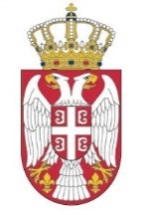 Република СрбијаМИНИСТАРСТВО ПРОСВЕТЕ,НАУКЕ И ТЕХНОЛОШКОГ РАЗВОЈАБрој: 610-00-02449/2018-07Датум: 26.12.2018. године Б е о г р а дНемањина 22-26КАЛЕНДАР  ТАКМИЧЕЊА И СМОТРИ УЧЕНИКА ОСНОВНИХ ШКОЛАЗА ШКОЛСКУ 2018/2019. ГОДИНУ	На основу Стручног упутства о организовању такмичења и смотри ученика основне и средње школе (у даљем тексту Стручно упутство), Министарство просвете, науке и технолошког развоја доноси Календар такмичења и смотри основних школа за школску 2018/2019. годину. 	Организатори појединих такмичења и смотри дужни су да своја посебна документа која се односе на организацију  такмичења и смотри ускладе са наведеним упутством. Приликом усклађивања докумената, неопходно је прецизирати следеће појединости:на такмичењу/смотри могу учествовати сви редовни ученици основних школа;за сваки наредни ниво такмичења/смотре одређују се ученици на основу постигнутих резултата и ранг-листе са претходног нивоа такмичења/смотре, а у складу с пропозицијама;рангирање ученика за одређени ниво такмичења/смотре врши се искључиво на основу постигнутог броја бодова, у складу са Стручним упутством и правилником одређене врсте такмичења/смотре;уколико више ученика постигне исти број бодова, сви ученици заузимају исто место и сви имају исти ранг.	Организатори такмичења и смотри дужни су да благовремено прецизирају и друге елементе битне за спровођење такмичења/смотре, а који проистичу из Стручног упутства – избор домаћина такмичења/смотре, прецизирање његових обавеза, систем награђивања ученика и наставника, менторски рад (уколико је неопходан или предвиђен), потписивање диплома, регулисање финансијских питања, стручна помоћ учесницима такмичења и смoтри.ТАКМИЧЕЊА УЧЕНИКА ОСНОВНИХ ШКОЛА ЗА ШКОЛСКУ 2018/2019. ГОДИНУСМОТРЕ УЧЕНИКА ОСНОВНИХ ШКОЛА ЗА ШКОЛСКУ 2018/2019. ГОДИНУI. ОД ШКОЛСКОГ ДО РЕПУБЛИЧКОГ НИВОАПРЕДМЕТ ТАКМИЧЕЊАОРГАНИЗАТОРНАЗИВ ТАКМИЧЕЊАНИВОИ ТАКМИЧЕЊАКАЛЕНДАР ОДРЖАВАЊА ТАКМИЧЕЊАСРПСКИ ЈЕЗИКДруштво за српски језик и књижевност СрбијеТакмичење из српског језика и језичке културешколскидо краја фебруара 2019.СРПСКИ ЈЕЗИКДруштво за српски језик и књижевност СрбијеТакмичење из српског језика и језичке културеопштински16.3.2019. СРПСКИ ЈЕЗИКДруштво за српски језик и књижевност СрбијеТакмичење из српског језика и језичке културеокружни6.4.2019. СРПСКИ ЈЕЗИКДруштво за српски језик и књижевност СрбијеТакмичење из српског језика и језичке културерепублички25.5.2019 ‒  OШ „Вукова спомен школа”, ТршићСРПСКИ ЈЕЗИКДруштво за српски језик и књижевност СрбијеКњижевна олимпијадашколскидо краја фебруара 2019.СРПСКИ ЈЕЗИКДруштво за српски језик и књижевност СрбијеКњижевна олимпијадаопштински3.3.2019. СРПСКИ ЈЕЗИКДруштво за српски језик и књижевност СрбијеКњижевна олимпијадаокружни 30.3.2019.  СРПСКИ ЈЕЗИКДруштво за српски језик и књижевност СрбијеКњижевна олимпијадарепублички11.5.2019 ‒  „Карловачка гимназија”, Сремски КарловциСРПСКИ ЈЕЗИК КАО НЕМАТЕРЊИФилозофски факултет Нови Сад ‒ Катедра за српски као нематерњи језикТакмичење у знању српског језика као нематерњег за ученике 7. и 8. разредашколскидо половине марта 2019.СРПСКИ ЈЕЗИК КАО НЕМАТЕРЊИФилозофски факултет Нови Сад ‒ Катедра за српски као нематерњи језикТакмичење у знању српског језика као нематерњег за ученике 7. и 8. разредаокружни30.3.2018. СРПСКИ ЈЕЗИК КАО НЕМАТЕРЊИФилозофски факултет Нови Сад ‒ Катедра за српски као нематерњи језикТакмичење у знању српског језика као нематерњег за ученике 7. и 8. разредарепублички12.5.2018.БУГАРСКИ ЈЕЗИКУдружење „Матица Бугара у Србији”Такмичење у знању бугарског језика и језичке културешколскидо средине марта 2019.БУГАРСКИ ЈЕЗИКУдружење „Матица Бугара у Србији”Такмичење у знању бугарског језика и језичке културеокружни6.4.2019.БУГАРСКИ ЈЕЗИКУдружење „Матица Бугара у Србији”Такмичење у знању бугарског језика и језичке културерепублички25.5.2019.МАЂАРСКИ ЈЕЗИКФилозофски факултет Нови Сад, ‒ Одсек за хунгарологијуРепубличко такмичење из мађарског језика и језичке културешколскидо краја фебруара 2019.МАЂАРСКИ ЈЕЗИКФилозофски факултет Нови Сад, ‒ Одсек за хунгарологијуРепубличко такмичење из мађарског језика и језичке културеопштински16.3.2019. МАЂАРСКИ ЈЕЗИКФилозофски факултет Нови Сад, ‒ Одсек за хунгарологијуРепубличко такмичење из мађарског језика и језичке културеокружни6.4.2019. МАЂАРСКИ ЈЕЗИКФилозофски факултет Нови Сад, ‒ Одсек за хунгарологијуРепубличко такмичење из мађарског језика и језичке културерепублички25.5.2019 ‒  OШ „Сечењи Иштван”, СуботицаРУМУНСКИ ЈЕЗИКФилозофски факултет Нови Сад, Одсек за румунистикуТакмичење из румунског језика и језичке културе школскидо половине марта 2019.РУМУНСКИ ЈЕЗИКФилозофски факултет Нови Сад, Одсек за румунистикуТакмичење из румунског језика и језичке културе међуокружни6.4.2019. РУМУНСКИ ЈЕЗИКФилозофски факултет Нови Сад, Одсек за румунистикуТакмичење из румунског језика и језичке културе републички25.5.2019 ‒ Филозофски факултет у Новом Саду, Одсек за румунистикуРУСИНСКИ ЈЕЗИКДруштво за русински језик, књижевност и културу Републичко такмичење из русинског језика и језичке културешколскидо краја марта 2019.РУСИНСКИ ЈЕЗИКДруштво за русински језик, књижевност и културу Републичко такмичење из русинског језика и језичке културемеђуокружни6.4.2019 ‒  ОШ „Братство и јединство”, Куцура (Врбас)РУСИНСКИ ЈЕЗИКДруштво за русински језик, књижевност и културу Републичко такмичење из русинског језика и језичке културерепублички25.5.2019 ‒  ОШ „Братство и јединство”, Куцура (Врбас)СЛОВАЧКИ ЈЕЗИКНационални савет словачке националне мањинеСловакистичко војвођанско друштвоТакмичење у знању словачког језика и језичке културешколскидо половине марта 2019.СЛОВАЧКИ ЈЕЗИКНационални савет словачке националне мањинеСловакистичко војвођанско друштвоТакмичење у знању словачког језика и језичке културеокружни6.4.2019.СЛОВАЧКИ ЈЕЗИКНационални савет словачке националне мањинеСловакистичко војвођанско друштвоТакмичење у знању словачког језика и језичке културерепублички25.5.2019. ХРВАТСКИ ЈЕЗИКНационални савет хрватске националне мањинеТакмичење у знању хрватског језика и језичке културешколскидо краја фебруара 2019.ХРВАТСКИ ЈЕЗИКНационални савет хрватске националне мањинеТакмичење у знању хрватског језика и језичке културеопштински16.3.2019.ХРВАТСКИ ЈЕЗИКНационални савет хрватске националне мањинеТакмичење у знању хрватског језика и језичке културерепублички25.5.2019. БОСАНСКИ ЈЕЗИКНационални савет босанске националне мањинеТакмичење из босанског језикашколскидо краја фебруара 2019.БОСАНСКИ ЈЕЗИКНационални савет босанске националне мањинеТакмичење из босанског језикаокружни6.4.2019.БОСАНСКИ ЈЕЗИКНационални савет босанске националне мањинеТакмичење из босанског језикарепублички25.5.2019. СТРАНИ ЈЕЗИКДруштво за стране језике и књижевностиТакмичење у знању страних језика:а) енглески б)  руски в) немачки г) француски д) италијански ђ) шпански општински23.2.2019 ‒ енглески језик;24.2.2019 ‒  руски, немачки, француски, италијански и шпански језикСТРАНИ ЈЕЗИКДруштво за стране језике и књижевностиТакмичење у знању страних језика:а) енглески б)  руски в) немачки г) француски д) италијански ђ) шпански окружни23.3.2019 ‒ енглески језик;24.3.2019 ‒ руски, немачки, француски, италијански и шпански језикСТРАНИ ЈЕЗИКДруштво за стране језике и књижевностиТакмичење у знању страних језика:а) енглески б)  руски в) немачки г) француски д) италијански ђ) шпански републички18.5.2019 ‒ енглески језик;19.5.2019 ‒ руски, немачки, француски, италијански и шпански језикИСТОРИЈАДруштво историчара Србије „Стојан Новаковић”, БеоградТакмичење у познавању опште и националне историјеопштински9.3.2019. ИСТОРИЈАДруштво историчара Србије „Стојан Новаковић”, БеоградТакмичење у познавању опште и националне историјеокружни7.4.2019. ИСТОРИЈАДруштво историчара Србије „Стојан Новаковић”, БеоградТакмичење у познавању опште и националне историјерепублички12.5.2019. ГЕОГРАФИЈАСрпско географско друштвоТакмичење у познавању опште и националне географијеопштински10.3.2019. ГЕОГРАФИЈАСрпско географско друштвоТакмичење у познавању опште и националне географијеокружни14.4.2019. ГЕОГРАФИЈАСрпско географско друштвоТакмичење у познавању опште и националне географијерепублички25.5.2019 ‒ ОШ „Др Јован Цвијић”, ЗрењанинМАТЕМАТИКАДруштво математичара СрбијеДржавно такмичење ученика основних школа из математикешколски 18.1.2019.МАТЕМАТИКАДруштво математичара СрбијеДржавно такмичење ученика основних школа из математикеопштински2.3.2019. МАТЕМАТИКАДруштво математичара СрбијеДржавно такмичење ученика основних школа из математикеокружни23.3.2019. МАТЕМАТИКАДруштво математичара СрбијеДржавно такмичење ученика основних школа из математикерепублички11.5.2019. МАТЕМАТИКАДруштво математичара СрбијеСрпска математичка олимпијадарепублички25.5.2019.МАТЕМАТИКАМатематичко друштво „Архимедес”„Математички турнир”-Математичка олимпијада основних школа Републике Србије републички18.5.2019 ‒ БеоградМАТЕМАТИКАМатематичко друштво „Архимедес”„Мислиша”(I‒VIII разред)основни ниво  (окружни)14.3.2019 ( у школама)МАТЕМАТИКАМатематичко друштво „Архимедес”„Мислиша”(I‒VIII разред)републичко финале12.5.2019.МАТЕМАТИКАМатематичко друштво „Архимедес”Дописна математичка олимпијада(V‒VIII разред)1. ниво: квалификациони(општински)до 20.9.2018 (дописно)МАТЕМАТИКАМатематичко друштво „Архимедес”Дописна математичка олимпијада(V‒VIII разред)2. ниво: основни (окружни)15.10.2018  (дописно)МАТЕМАТИКАМатематичко друштво „Архимедес”Дописна математичка олимпијада(V‒VIII разред)3. ниво: републичко финале 4.11.2018 ‒ Београд. (писмено и усмено)МАТЕМАТИКАМатематичко друштво „Архимедес”Математичка интернет олимпијада(IV‒VIII разред)Три нивоа:1) квалификациони (општински ниво);   2) основни (окружни);3) републичко  финале (републички ниво)квалификациони (општински ): септембар ‒ октобар 2018; основни (окружни ниво): октобар-новембар 2018; републичко финале (републички ниво): 2. и 10. 12. 2018. године, Београд: 2 термина (узастопне недеље), писмено и усмено.ФИЗИКАДруштво физичара Србије Физички факултет БеоградТакмичење ученика основних школа из физикешколскидо 16.2.2019.ФИЗИКАДруштво физичара Србије Физички факултет БеоградТакмичење ученика основних школа из физикеопштински23.2.2019.ФИЗИКАДруштво физичара Србије Физички факултет БеоградТакмичење ученика основних школа из физикеокружни16.3.2019.ФИЗИКАДруштво физичара Србије Физички факултет БеоградТакмичење ученика основних школа из физикерепублички6‒7.4.2019 ‒ ОШ „Вук Караџић”, КладовоФИЗИКАДруштво физичара Србије Физички факултет БеоградСрпска физичка олимпијадарепублички 13‒14.5.2019 ‒ Физички факултет Универзитета у  БеоградуХЕМИЈАСрпско хемијско друштвоТакмичење из хемијешколскидо 23.2.2019.ХЕМИЈАСрпско хемијско друштвоТакмичење из хемијеопштински3.3.2019.ХЕМИЈАСрпско хемијско друштвоТакмичење из хемијеокружни30.3.2019 ‒  у 9 часоваХЕМИЈАСрпско хемијско друштвоТакмичење из хемијерепублички17‒19.5.2019 ‒ Природно-математички факултет Универзитета у Новом СадуБИОЛОГИЈАСрпско биолошко друштвоТакмичење из биологијешколски11‒20.2.2019. БИОЛОГИЈАСрпско биолошко друштвоТакмичење из биологијеопштински9.3.2019. у 12 часоваБИОЛОГИЈАСрпско биолошко друштвоТакмичење из биологијеокружни14.4.2019. у 12 часоваБИОЛОГИЈАСрпско биолошко друштвоТакмичење из биологијерепублички26.5.2019. у 12 часова – Биолошки факултет Универзитета у Београду, Студентски трг 3МУЗИЧКА КУЛТУРАУдружење музичких и балетских педагога Србије26. републичко такмичење из солфеђа и теорије музикерепубличкидецембар 2018 – МШ „Петар Коњовић”, БеоградМУЗИЧКА КУЛТУРАУдружење музичких и балетских педагога Србије24. републичко такмичење камерне музике, гудача и гитаре Србијерепубличкиаприл 2019 – БеоградМУЗИЧКА КУЛТУРАЗаједница музичких и балетских школа СрбијеРепубличко такмичење ученика музичких и балетских школа Србије (клавир, сви дувачки инструменти, соло певање,камерни ансамбли и оркестар)републички4‒16.4.2019. ТЕХНИЧКО И ИНФОРМАТИЧКО ОБРАЗОВАЊЕДруштво педагога техничке културе Србије, ШабацТакмичење из техничког и информатичког образовањашколскидо краја фебруара 2019.ТЕХНИЧКО И ИНФОРМАТИЧКО ОБРАЗОВАЊЕДруштво педагога техничке културе Србије, ШабацТакмичење из техничког и информатичког образовањаопштински 16.3.2019. ТЕХНИЧКО И ИНФОРМАТИЧКО ОБРАЗОВАЊЕДруштво педагога техничке културе Србије, ШабацТакмичење из техничког и информатичког образовањаокружни6.4.2019. ТЕХНИЧКО И ИНФОРМАТИЧКО ОБРАЗОВАЊЕДруштво педагога техничке културе Србије, ШабацТакмичење из техничког и информатичког образовањарепублички17‒18.5.2019. (17.5.2019. у 14 часова и 18.5.2019. године у 8 часова)ТЕХНИЧКО И ИНФОРМАТИЧКО ОБРАЗОВАЊЕРегионално друштво за техничко и информатичко образовање, ЗрењанинРОБО-ИНТ Инвентопштинскиаприл 2019.ТЕХНИЧКО И ИНФОРМАТИЧКО ОБРАЗОВАЊЕРегионално друштво за техничко и информатичко образовање, ЗрењанинРОБО-ИНТ Инвентокружни11.5.2019.ТЕХНИЧКО И ИНФОРМАТИЧКО ОБРАЗОВАЊЕРегионално друштво за техничко и информатичко образовање, ЗрењанинРОБО-ИНТ Инвентрепублички25.5.2019.ТЕХНИЧКО И ИНФОРМАТИЧКО ОБРАЗОВАЊЕАуто-мото савез Србије и Друштво наставника техничког образовања СрбијеШта знаш о саобраћајушколскидо 31.3.2019.ТЕХНИЧКО И ИНФОРМАТИЧКО ОБРАЗОВАЊЕАуто-мото савез Србије и Друштво наставника техничког образовања СрбијеШта знаш о саобраћајуопштински7.4.2019 ‒ у 13 часова                                                                                                                                                                                                                                                                                                                                                                                                                                                                                                                                                                                                                                                                                                                                                                                                                                                                                                                                                                                                                                                                                                                                                                                                                                                                                                                                                                                                                                                                                                                                                                                                                                                                                                                                                                                                                                                                                                                                                                                                                                                                                                                                                                                                                                                                                                                                                                                                                                                                                                                                                                                                                                                                                                                                                                                                                                                                                                                                                                                                                                                                                                                                                                                                                                                                                                                                                                                                                                                                                                                                                                                                                                                                                                                                                                                                                                                                                                                                                                                                                                                                                                                                                                                                                                                                                                                                                                                                                                                                                                                                                                                                                                                                                                                                                                                                                                                                                                                                                                                                                                                                                                                                                                                                                                                                                                                                                                                                                                                                                                                                                                                                                                                                                                                                                                                                                                                                                                                                                                                                                                                                                                                                                                                                                                                                                                                                                                                                                                                                                                                                                                                                                                                                                                                                                                                                                                                                                                                                                                                                                                                                                                                                                                                                                                                                                                                                                                                                                                                                                                                                                                                                                                                                                                                                                                                                                                                                                                                                                                                                                                                                                                                                                                                                                                                                                                                                                                                                                                                                                                                                                                                                                                                                                                                                                                                                                                                                                                                                                                                                                                                                                                                                                                                                                                                                                                                                                                                                                                                                                                                                                                                                                                                                                                                                                                                                                                                                                                                                                                                        ТЕХНИЧКО И ИНФОРМАТИЧКО ОБРАЗОВАЊЕАуто-мото савез Србије и Друштво наставника техничког образовања СрбијеШта знаш о саобраћајуокружни11.5.2019.ТЕХНИЧКО И ИНФОРМАТИЧКО ОБРАЗОВАЊЕАуто-мото савез Србије и Друштво наставника техничког образовања СрбијеШта знаш о саобраћајурепублички24‒25.5.2019 ‒ БеоградИНФОРМАТИКА И РАЧУНАРСТВО Друштво математичара Србије, БеоградДржавно такмичење ученика основних школа из рачунарстваопштински10.3.2019. ИНФОРМАТИКА И РАЧУНАРСТВО Друштво математичара Србије, БеоградДржавно такмичење ученика основних школа из рачунарстваокружни31.3.2019. ИНФОРМАТИКА И РАЧУНАРСТВО Друштво математичара Србије, БеоградДржавно такмичење ученика основних школа из рачунарстварепублички19.5.2019.  ИНФОРМАТИКА И РАЧУНАРСТВО Друштво математичара Србије, БеоградСрпска информатичка олимпијадарепублички2.6.2019.ИНФОРМАТИКА И РАЧУНАРСТВО „Информационе технологије – Удружење професора Србије”Такмичење из информатичке и рачунарске писмености „Дабар”школски26‒30.11.2018 (за ученике од 1. до 4. разреда основне школе)ИНФОРМАТИКА И РАЧУНАРСТВО „Информационе технологије – Удружење професора Србије”Такмичење из информатичке и рачунарске писмености „Дабар”школски19‒24.11.2018 (за ученике од 5. до 8. разреда основне школе)ИНФОРМАТИКА И РАЧУНАРСТВО „Информационе технологије – Удружење професора Србије”Такмичење из информатичке и рачунарске писмености „Дабар”републички15.12.2018 (за ученике од 5. до 8. разреда  средње школе) ‒ истовремено у Београду, Крушевцу, Нишу и Новом Саду.ФИЗИЧКО ВАСПИТАЊЕСавез за школски спорт СрбијеСтони тенисшколскидо IV недељe септембра 2018.ФИЗИЧКО ВАСПИТАЊЕСавез за школски спорт СрбијеСтони тенисопштинскидо I недеље октобра 2018.ФИЗИЧКО ВАСПИТАЊЕСавез за школски спорт СрбијеСтони тенисокружнидо III недеље октобраФИЗИЧКО ВАСПИТАЊЕСавез за школски спорт СрбијеСтони тенисмеђуокружнинемаФИЗИЧКО ВАСПИТАЊЕСавез за школски спорт СрбијеСтони тенисрепублички31.10. 2018 – Петровац на Млави ФИЗИЧКО ВАСПИТАЊЕСавез за школски спорт СрбијеПливањешколскинемаФИЗИЧКО ВАСПИТАЊЕСавез за школски спорт СрбијеПливањеопштинскиотворено првенствоФИЗИЧКО ВАСПИТАЊЕСавез за школски спорт СрбијеПливањеокружниотворено првенствоФИЗИЧКО ВАСПИТАЊЕСавез за школски спорт СрбијеПливањемеђуокружнинемаФИЗИЧКО ВАСПИТАЊЕСавез за школски спорт СрбијеПливањерепублички5.12.2018 ‒ КрагујевацФИЗИЧКО ВАСПИТАЊЕСавез за школски спорт СрбијеКаратеопштинскинемаФИЗИЧКО ВАСПИТАЊЕСавез за школски спорт СрбијеКаратеокружнинемаФИЗИЧКО ВАСПИТАЊЕСавез за школски спорт СрбијеКаратемеђуокружнидо IV недељe септембра 2018.ФИЗИЧКО ВАСПИТАЊЕСавез за школски спорт СрбијеКаратерепублички9.3.2019 ‒ ПанчевоФИЗИЧКО ВАСПИТАЊЕСавез за школски спорт СрбијеРукометшколскидо IV недеље октобра 2018.ФИЗИЧКО ВАСПИТАЊЕСавез за школски спорт СрбијеРукометопштинскидо III недеље новембра 2018.ФИЗИЧКО ВАСПИТАЊЕСавез за школски спорт СрбијеРукометокружнидо I недеље марта 2019.ФИЗИЧКО ВАСПИТАЊЕСавез за школски спорт СрбијеРукометмеђуокружнидо IV недеље марта 2019.ФИЗИЧКО ВАСПИТАЊЕСавез за школски спорт СрбијеРукометрепублички15‒17.5.2019 ‒ Караташ ФИЗИЧКО ВАСПИТАЊЕСавез за школски спорт СрбијеОдбојкашколскидо III недеље новембра 2018.ФИЗИЧКО ВАСПИТАЊЕСавез за школски спорт СрбијеОдбојкаопштинскидо IV недеље јануара 2019.ФИЗИЧКО ВАСПИТАЊЕСавез за школски спорт СрбијеОдбојкаокружнидо II недеље марта 2019.ФИЗИЧКО ВАСПИТАЊЕСавез за школски спорт СрбијеОдбојкамеђуокружнидо I недељe априла 2019.ФИЗИЧКО ВАСПИТАЊЕСавез за школски спорт СрбијеОдбојкарепублички22‒24.5.2019.ФИЗИЧКО ВАСПИТАЊЕСавез за школски спорт СрбијеСтрељаштвошколскидо III недеље фебруара 2019.ФИЗИЧКО ВАСПИТАЊЕСавез за школски спорт СрбијеСтрељаштвоопштинскидо II недеље марта 2019.ФИЗИЧКО ВАСПИТАЊЕСавез за школски спорт СрбијеСтрељаштвоокружнидо II недеље априла 2019.ФИЗИЧКО ВАСПИТАЊЕСавез за школски спорт СрбијеСтрељаштвомеђуокружнинемаФИЗИЧКО ВАСПИТАЊЕСавез за школски спорт СрбијеСтрељаштворепублички8.5.2019 ‒ СмедеревоФИЗИЧКО ВАСПИТАЊЕСавез за школски спорт СрбијеСпортска гимнастикашколскинемаФИЗИЧКО ВАСПИТАЊЕСавез за школски спорт СрбијеСпортска гимнастикаопштинскиотворено првенствоФИЗИЧКО ВАСПИТАЊЕСавез за школски спорт СрбијеСпортска гимнастикаокружнидо III недељe фебруара 2019.ФИЗИЧКО ВАСПИТАЊЕСавез за школски спорт СрбијеСпортска гимнастикамеђуокружниу I недеље марта 2019.ФИЗИЧКО ВАСПИТАЊЕСавез за школски спорт СрбијеСпортска гимнастикарепублички27‒28.3.2019.– Нови СадФИЗИЧКО ВАСПИТАЊЕСавез за школски спорт СрбијеКошаркашколскидо III недеље децембра 2018.ФИЗИЧКО ВАСПИТАЊЕСавез за школски спорт СрбијеКошаркаопштинскидо IV недеље  фебруара 2019. ФИЗИЧКО ВАСПИТАЊЕСавез за школски спорт СрбијеКошаркаокружнидо IV недеље марта 2019.ФИЗИЧКО ВАСПИТАЊЕСавез за школски спорт СрбијеКошаркамеђуокружнидо II недеље априла 2019.ФИЗИЧКО ВАСПИТАЊЕСавез за школски спорт СрбијеКошаркарепублички29‒31.5.2019 ‒ КараташФИЗИЧКО ВАСПИТАЊЕСавез за школски спорт СрбијеМали фудбал (Футсал)школскидо II недеље октобра 2018.ФИЗИЧКО ВАСПИТАЊЕСавез за школски спорт СрбијеМали фудбал (Футсал)општинскидо IV недеље октобра 2018.ФИЗИЧКО ВАСПИТАЊЕСавез за школски спорт СрбијеМали фудбал (Футсал)окружнидо II недеље новембра 2018.ФИЗИЧКО ВАСПИТАЊЕСавез за школски спорт СрбијеМали фудбал (Футсал)међуокружнидо IV недеље новембра 2018.ФИЗИЧКО ВАСПИТАЊЕСавез за школски спорт СрбијеМали фудбал (Футсал)републички12‒14.12.2018 ‒ ЧачакФИЗИЧКО ВАСПИТАЊЕСавез за школски спорт СрбијеАтлетикашколскидо IV недеље септембра 2018.ФИЗИЧКО ВАСПИТАЊЕСавез за школски спорт СрбијеАтлетикаопштинскидо II недеље октобра 2018.ФИЗИЧКО ВАСПИТАЊЕСавез за школски спорт СрбијеАтлетикаокружнидо IV недељe  октобра 2018.ФИЗИЧКО ВАСПИТАЊЕСавез за школски спорт СрбијеАтлетикамеђуокружнидо I  недељe априла 2019.ФИЗИЧКО ВАСПИТАЊЕСавез за школски спорт СрбијеАтлетикарепублички18.4.2019 – Сремска Митровица. ФИЗИЧКО ВАСПИТАЊЕСавез за школски спорт СрбијеМале олимпијске игре (за ученике и ученице од првог до трећег разреда основне школе)школскидо II недеље  марта 2019.ФИЗИЧКО ВАСПИТАЊЕСавез за школски спорт СрбијеМале олимпијске игре (за ученике и ученице од првог до трећег разреда основне школе)општинскидо I недеље априла 2019.ФИЗИЧКО ВАСПИТАЊЕСавез за школски спорт СрбијеМале олимпијске игре (за ученике и ученице од првог до трећег разреда основне школе)окружнидо  II недеље маја 2019.ФИЗИЧКО ВАСПИТАЊЕСавез за школски спорт СрбијеМале олимпијске игре (за ученике и ученице од првог до трећег разреда основне школе)међуокружнидо IV недеље маја 2019.ФИЗИЧКО ВАСПИТАЊЕСавез за школски спорт СрбијеМале олимпијске игре (за ученике и ученице од првог до трећег разреда основне школе)републички5.6.2019 – КрагујевацФИЗИЧКО ВАСПИТАЊЕСавез за школски спорт СрбијеЏудо    школскинемаФИЗИЧКО ВАСПИТАЊЕСавез за школски спорт СрбијеЏудо    општинскинемаФИЗИЧКО ВАСПИТАЊЕСавез за школски спорт СрбијеЏудо    окружнинемаФИЗИЧКО ВАСПИТАЊЕСавез за школски спорт СрбијеЏудо    међуокружнидо III недеље фебруара 2019.ФИЗИЧКО ВАСПИТАЊЕСавез за школски спорт СрбијеЏудо    републички20.3.2019. ФИЗИЧКО ВАСПИТАЊЕСавез за школски спорт СрбијеШахшколскидо IV недеље јануара 2019.ФИЗИЧКО ВАСПИТАЊЕСавез за школски спорт СрбијеШахопштинскидо IV недеље  фебруара 2019.ФИЗИЧКО ВАСПИТАЊЕСавез за школски спорт СрбијеШахокружнидо III недеље марта 2019.ФИЗИЧКО ВАСПИТАЊЕСавез за школски спорт СрбијеШахмеђуокружнинемаФИЗИЧКО ВАСПИТАЊЕСавез за школски спорт СрбијеШахрепублички16‒17.5.2019. ФИЗИЧКО ВАСПИТАЊЕСавез за школски спорт СрбијеОријентирингшколскинемаФИЗИЧКО ВАСПИТАЊЕСавез за школски спорт СрбијеОријентирингопштинскинемаФИЗИЧКО ВАСПИТАЊЕСавез за школски спорт СрбијеОријентирингокружнинемаФИЗИЧКО ВАСПИТАЊЕСавез за школски спорт СрбијеОријентирингмеђуокружнинемаФИЗИЧКО ВАСПИТАЊЕСавез за школски спорт СрбијеОријентирингрепублички10.5.2019 ‒ БеоградШАХШаховски савез СрбијеТакмичење ученика основних школа у шаху школскидо 24.2.2019. ШАХШаховски савез СрбијеТакмичење ученика основних школа у шаху општински2.3.2019 – појединачно3.3.2019 ‒ екипноШАХШаховски савез СрбијеТакмичење ученика основних школа у шаху окружни16.3.2019 ‒ појединачно17.3.2019. ‒ екипноШАХШаховски савез СрбијеТакмичење ученика основних школа у шаху републички18.5.2019 ‒ појединачно19.5.2019 ‒ екипноТАКМИЧЕЊЕ УЧЕНИКА СА СМЕТЊАМА У РАЗВОЈУ И ИНВАЛИДИТЕТОМЗаједница школа за образовање ученика са сметњама у развоју и инвалидитетом Републике СрбијеРепубличко такмичење основних школа за образовање ученика са сметњама у развоју и инвалидитетом у атлетициокружниIV‒V недеља септембра 2018.ТАКМИЧЕЊЕ УЧЕНИКА СА СМЕТЊАМА У РАЗВОЈУ И ИНВАЛИДИТЕТОМЗаједница школа за образовање ученика са сметњама у развоју и инвалидитетом Републике СрбијеРепубличко такмичење основних школа за образовање ученика са сметњама у развоју и инвалидитетом у атлетицирепублички25.4.2019 ‒ Крушевац, ШОСО „Веселин Николић”ТАКМИЧЕЊЕ УЧЕНИКА СА СМЕТЊАМА У РАЗВОЈУ И ИНВАЛИДИТЕТОМЗаједница школа за образовање ученика са сметњама у развоју и инвалидитетом Републике СрбијеРепубличко такмичење основних школа за образовање ученика са сметњама у развоју и инвалидитетом у шаху и стоном тенисуокружнишах: III‒IV недеља децембра 2018.стони тенис: II‒III недеља марта 2019.ТАКМИЧЕЊЕ УЧЕНИКА СА СМЕТЊАМА У РАЗВОЈУ И ИНВАЛИДИТЕТОМЗаједница школа за образовање ученика са сметњама у развоју и инвалидитетом Републике СрбијеРепубличко такмичење основних школа за образовање ученика са сметњама у развоју и инвалидитетом у шаху и стоном тенисурепублички17.5.2018  ‒ Ужице, ШОСО „Миодраг В. Матић”ТАКМИЧЕЊЕ УЧЕНИКА СА СМЕТЊАМА У РАЗВОЈУ И ИНВАЛИДИТЕТОМЗаједница школа за образовање ученика са сметњама у развоју и инвалидитетом Републике СрбијеРепубличко такмичење основних школа за образовање ученика са сметњама у развоју и инвалидитетом у кошарциокружникошарка: II‒III недеља априла 2019.ТАКМИЧЕЊЕ УЧЕНИКА СА СМЕТЊАМА У РАЗВОЈУ И ИНВАЛИДИТЕТОМЗаједница школа за образовање ученика са сметњама у развоју и инвалидитетом Републике СрбијеРепубличко такмичење основних школа за образовање ученика са сметњама у развоју и инвалидитетом у кошарцирепублички24.5.2019 ‒  ОШ „Драган Ковачевић”, БеоградУЧЕНИЧКЕ ЗАДРУГЕ СРБИЈЕСавез ученичких задруга Србије43. републичко такмичење младих задругара орача ученика основних школа Србијерепубличкипочетак октобра 2018.II.  МЕЂУНАРОДНИ НИВОПРЕДМЕТ ТАКМИЧЕЊАОРГАНИЗАТОРНАЗИВ ТАКМИЧЕЊАНИВОИ ТАКМИЧЕЊАКАЛЕНДАР ОДРЖАВАЊА  ТАКМИЧЕЊАСТРАНИ ЈЕЗИКСлавистичко друштво Србије, Гимназија „Јован Јовановић Змај”, Нови Сад, Нафтна индустрија Србије Олимпијада из руског језика за ученике седмих и осмих разреда основних школа из Србије, Републике Српске и Црне Горе.међународниПријава ученика за такмичење од стране наставника – ментора: март ‒ април 2019. Први круг Олимпијаде у школама (квалификациони): 15.4. 2019. Други круг Олимпијаде (финални): 24.5.2019. ‒ зграда НИС-а и Гимназија „Јован Јовановић Змај”, Нови Сад.МАТЕМАТИКАДруштво математичара СрбијеЈуниорска балканска математичка олимпијадамеђународнијун 2019 ‒ ТурскаРАЧУНАРСТВО И ИНФОРМАТИКАДруштво математичара СрбијеЈуниорска балканска информатичка олимпијадамеђународнијул 2019 ‒ ГрчкаРАЧУНАРСТВО И ИНФОРМАТИКАДруштво математичара СрбијеЕвропска јуниорска информатичка олимпијадамеђународниавгуст 2019 ‒ СловенијаФИЗИКАДруштво физичара Србије Физички факултет, БеоградМеђународна јуниорска научна олимпијадамеђународнидецембар 2019. МУЗИЧКА КУЛТУРАУдружење музичких и балетских педагога Србије24. међународно такмичење младих музичара у нашој земљи „Петар Коњовић”међународни5–12.5.2019  – Београд и Нови СадМУЗИЧКА КУЛТУРАУдружење музичких и балетских педагога Србије8. међународно такмичење ударачких инструменатамеђународнимај 2019  ‒   МШ „Станковић”, БеоградМУЗИЧКА КУЛТУРАУдружење музичких и балетских педагога Србије21. међународно такмичење флаутиста Србије „Тахир Куленовић”међународнифебруар‒март 2019  ‒  Музичка школа „Живорад Грбић” Ваљево МУЗИЧКА КУЛТУРАУдружење музичких и балетских педагога Србије5. међународно такмичење из солфеђамеђународниаприл 2019  –  Основна музичка школа „Петар Коњовић”, Београд.МУЗИЧКА КУЛТУРАУдружење музичких и балетских педагога Србије5. међународно такмичење словенске музике (за ученике основних музичких школа)међународниаприл, 2019  ‒  Београд МШ „Војислав Вучковић”; МШ „Коста Манојловић” и „Руски дом”, Београд.МУЗИЧКА КУЛТУРАМузичка школа „Даворин Јенко”, Београд Такмичење младих музичара у    нашој земљи „Даворин Јенко”међународниклавир и клавирска дуа:1‒6.2.2019  –  Музичка школа „Даворин Јенко”, Београд; дувачи и камерна музика:1‒11.3.2019  ‒  Музичка школа „Даворин Јенко”, БеоградОД ШКОЛСКОГ ДО MEЂУНАРОДНОГ НИВОАПРЕДМЕТ СМОТРЕОРГАНИЗАТОРОРГАНИЗАТОРНАЗИВ СМОТРЕНИВОИ СМОТРЕКАЛЕНДАР ОДРЖАВАЊА 
СМОТРЕСРПСКИ ЈЕЗИКДруштво за српски језик и књижевност Србије Друштво за српски језик и књижевност Србије Литерарне секције основних школашколскиУтврђивање квалитета, достављање документације до 15.11.2018.СРПСКИ ЈЕЗИКДруштво за српски језик и књижевност Србије Друштво за српски језик и књижевност Србије Литерарне секције основних школарепубличкиИзбор најуспешнијих секција у фебруару 2019. године на Зимском семинару у Београду.СРПСКИ ЈЕЗИКДруштво за српски језик и књижевност Србије Друштво за српски језик и књижевност Србије Лингвистичке секције основних школашколскиУтврђивање квалитета, достављање документације до 15.11.2018.СРПСКИ ЈЕЗИКДруштво за српски језик и књижевност Србије Друштво за српски језик и књижевност Србије Лингвистичке секције основних школарепубличкиИзбор најуспешнијих секција у фебруару 2019. године на Зимском семинару у Београду.СРПСКИ ЈЕЗИКУдружење „Дани ћирилице” Удружење „Дани ћирилице” Дечји сабор „Дани ћирилице”републички25.5.2019 ‒  ОШ „Бора Радић”, Баваниште  СРПСКИ ЈЕЗИКОШ „Миливоје Боровић” Мачкат;Друштво школских библиотекара СрбијеУГ „Читалићи”, АлексинацОШ „Миливоје Боровић” Мачкат;Друштво школских библиотекара СрбијеУГ „Читалићи”, АлексинацСмотра читалаштва „Читалићи 2019”школскидецембар 2018/ фебруар 2019.СРПСКИ ЈЕЗИКОШ „Миливоје Боровић” Мачкат;Друштво школских библиотекара СрбијеУГ „Читалићи”, АлексинацОШ „Миливоје Боровић” Мачкат;Друштво школских библиотекара СрбијеУГ „Читалићи”, АлексинацСмотра читалаштва „Читалићи 2019”општински21.3.2019. Рок за достављање радова по конкурсу 2.4.2019.СРПСКИ ЈЕЗИКОШ „Миливоје Боровић” Мачкат;Друштво школских библиотекара СрбијеУГ „Читалићи”, АлексинацОШ „Миливоје Боровић” Мачкат;Друштво школских библиотекара СрбијеУГ „Читалићи”, АлексинацСмотра читалаштва „Читалићи 2019”републички25.5.2019 ‒ ОШ „Миливоје Боровић”, МачкатСРПСКИ ЈЕЗИКОШ „Миливоје Боровић” Мачкат;Друштво школских библиотекара СрбијеУГ „Читалићи”, АлексинацОШ „Миливоје Боровић” Мачкат;Друштво школских библиотекара СрбијеУГ „Читалићи”, АлексинацСмотра читалаштва „Читалићи 2019”међународни26.5.2019 ‒ ОШ „Миливоје Боровић”, МачкатСавез аматера СрбијеЦентар за културу ВаљевоСавез аматера СрбијеЦентар за културу Ваљево51. смотра рецитатора Србијешколскидо 11.3.2019.Савез аматера СрбијеЦентар за културу ВаљевоСавез аматера СрбијеЦентар за културу Ваљево51. смотра рецитатора Србијеопштинскидо 31.3.2019.Савез аматера СрбијеЦентар за културу ВаљевоСавез аматера СрбијеЦентар за културу Ваљево51. смотра рецитатора Србијеокружнидо 9.4.2019.Савез аматера СрбијеЦентар за културу ВаљевоСавез аматера СрбијеЦентар за културу Ваљево51. смотра рецитатора Србијепокрајинскидо 21.4.2019.Савез аматера СрбијеЦентар за културу ВаљевоСавез аматера СрбијеЦентар за културу Ваљево51. смотра рецитатора Србијерепублички17‒18.5.2019 ‒ ВаљевоМАТЕМАТИКАДруштво математичара СрбијеДруштво математичара СрбијеКенгур без граница- међународна математичка смотраокружни21.3.2019. у 10 часова (јединствено време у целој Европи)МАТЕМАТИКАДруштво математичара СрбијеДруштво математичара СрбијеКенгур без граница- међународна математичка смотрарепубличкифинално 9.6.2019. МУЗИЧКА КУЛТУРАУдружење музичких и балетских педагога СрбијеУдружење музичких и балетских педагога Србије15. финална смотра музичких и балетских таленатарепублички27‒28.10.2018  –  „Карловачка гимназија ”, Сремски Карловци  МУЗИЧКА КУЛТУРАУдружење музичких и балетских педагога СрбијеУдружење музичких и балетских педагога Србије29. републичка смотра хорова и 20. републичка смотра оркестара основних школа и основних музичких школа Србије  републичкимај 2019 ‒ ЛазаревацМУЗИЧКА КУЛТУРАДечји културни центар, БеоградДечји културни центар, Београд 24. републички фестивал дечјег музичког стваралаштва „Деца композитори” ‒ ФЕДЕМУС 2018.школскифебруар ‒ март 2019. МУЗИЧКА КУЛТУРАДечји културни центар, БеоградДечји културни центар, Београд 24. републички фестивал дечјег музичког стваралаштва „Деца композитори” ‒ ФЕДЕМУС 2018.окружникрајем априла 2019.МУЗИЧКА КУЛТУРАДечји културни центар, БеоградДечји културни центар, Београд 24. републички фестивал дечјег музичког стваралаштва „Деца композитори” ‒ ФЕДЕМУС 2018.републичкимај 2019 –  Дечји културни центар, БеоградМУЗИЧКА КУЛТУРАЗаједница музичких и   балетских школа СрбијеЗаједница музичких и   балетских школа СрбијеРепублички фестивал ученика основних музичких и балетских школа Србије  републички7‒13.5.2019.ЛИКОВНА КУЛТУРАУдружење ликовних педагога СрбијеУдружење ликовних педагога СрбијеРепубличка смотра ученичког ликовног стваралаштва за основне школерепубличкиРасписивање конкурса за учешће на смотри: у току новембра 2018.Достављање радова: до 30.4.2019.  на адресу ОШ „Скадарлија”, Француска 26.Избор радова: до 15. маја 2019.Информације о резултатима биће достављене школама до 31.5.2019. У току јуна 2019. године, организовање изложби одабраних радова ученика.ЛИКОВНА КУЛТУРАЦентар за ликовно васпитање деце и омладине Војводине, Нови СадЦентар за ликовно васпитање деце и омладине Војводине, Нови Сад60. смотра ликовних радова ученика основних школа Србије ( тема: „Сцена, маска, костим, лутка”)школскидо краја априла 2019.ЛИКОВНА КУЛТУРАЦентар за ликовно васпитање деце и омладине Војводине, Нови СадЦентар за ликовно васпитање деце и омладине Војводине, Нови Сад60. смотра ликовних радова ученика основних школа Србије ( тема: „Сцена, маска, костим, лутка”)републичкиПоследња недеља маја 2019 ‒ Српско народно позориште, Нови СадЛИКОВНА КУЛТУРАЦентар за ликовно васпитање деце и омладине Војводине, Нови СадЦентар за ликовно васпитање деце и омладине Војводине, Нови Сад 64. смотра ликовних радова деце Србије (тема: „Графика у дечјем ликовном изразу”)школскидо краја октобра 2018.ЛИКОВНА КУЛТУРАЦентар за ликовно васпитање деце и омладине Војводине, Нови СадЦентар за ликовно васпитање деце и омладине Војводине, Нови Сад 64. смотра ликовних радова деце Србије (тема: „Графика у дечјем ликовном изразу”)републичкидецембар 2018.ЛИКОВНА КУЛТУРАУдружење војвођанских учитеља, Нови СадУдружење војвођанских учитеља, Нови СадV дани Николе Теслешколскимарт 2019.ЛИКОВНА КУЛТУРАУдружење војвођанских учитеља, Нови СадУдружење војвођанских учитеља, Нови СадV дани Николе Теслерепубличкимај 2019 –  Средња техничка школа „Милева Марић Ајнштајн”, Нови Сад ФИЗИЧКО ВАСПИТАЊЕРТС и Савез атлетских талената Србије „Александар Петровић”РТС и Савез атлетских талената Србије „Александар Петровић”Крос РТС-а „Кроз Србију”републички10.5.2019. у 10 часоваИЗБОРНИ НАСТАВНИ ПРЕДМЕТИ, ФЕСТИВАЛИ, САБОРИ, СМОТРЕДруштво „Свети Сава”, БеоградДруштво „Свети Сава”, БеоградСветосавски књижевни и ликовни конкурс за ученике основних школа Србије, Републике Српске  и дијаспоремеђународнијануар 2019.ИЗБОРНИ НАСТАВНИ ПРЕДМЕТИ, ФЕСТИВАЛИ, САБОРИ, СМОТРЕСавез учитеља Републике СрбијеСавез учитеља Републике СрбијеСмотра стваралаштва учитеља у образовно-васпитном процесурепублички 15‒16.6.2019 ‒ БеоградИЗБОРНИ НАСТАВНИ ПРЕДМЕТИ, ФЕСТИВАЛИ, САБОРИ, СМОТРЕУдружење војвођанских учитеља, Нови СадУдружење војвођанских учитеља, Нови Сад25. фестивал луткарства основних школа (ФЛУОШ)школскијануар 2019.ИЗБОРНИ НАСТАВНИ ПРЕДМЕТИ, ФЕСТИВАЛИ, САБОРИ, СМОТРЕУдружење војвођанских учитеља, Нови СадУдружење војвођанских учитеља, Нови Сад25. фестивал луткарства основних школа (ФЛУОШ)међуокружнифебруар‒март 2019.ИЗБОРНИ НАСТАВНИ ПРЕДМЕТИ, ФЕСТИВАЛИ, САБОРИ, СМОТРЕУдружење војвођанских учитеља, Нови СадУдружење војвођанских учитеља, Нови Сад25. фестивал луткарства основних школа (ФЛУОШ)републички16‒18.5.2019 – Позориште младих, Нови Сад. ИЗБОРНИ НАСТАВНИ ПРЕДМЕТИ, ФЕСТИВАЛИ, САБОРИ, СМОТРЕУдружење војвођанских учитеља, Нови СадУдружење војвођанских учитеља, Нови Сад25. фестивал луткарства основних школа (ФЛУОШ)међународни17‒19.5.2019 ‒Позориште младих, Нови Сад.ИЗБОРНИ НАСТАВНИ ПРЕДМЕТИ, ФЕСТИВАЛИ, САБОРИ, СМОТРЕУдружење војвођанских учитеља, Нови Сад; Коло српских сестара Епархије бачке; Oдбор за веронауку Епархије бачке; Центар за ликовно васпитање деце и омладине ВојводинеУдружење војвођанских учитеља, Нови Сад; Коло српских сестара Епархије бачке; Oдбор за веронауку Епархије бачке; Центар за ликовно васпитање деце и омладине Војводине„Светосавље и наше доба” (ликовни, литерарни и калиграфски радови ученика oсновних школа из Републике Србије и расејања)школскијaнуар 2019.ИЗБОРНИ НАСТАВНИ ПРЕДМЕТИ, ФЕСТИВАЛИ, САБОРИ, СМОТРЕУдружење војвођанских учитеља, Нови Сад; Коло српских сестара Епархије бачке; Oдбор за веронауку Епархије бачке; Центар за ликовно васпитање деце и омладине ВојводинеУдружење војвођанских учитеља, Нови Сад; Коло српских сестара Епархије бачке; Oдбор за веронауку Епархије бачке; Центар за ликовно васпитање деце и омладине Војводине„Светосавље и наше доба” (ликовни, литерарни и калиграфски радови ученика oсновних школа из Републике Србије и расејања)републички са међународним учешћем20.4. 2019 – (Средња техничка школа „Милева Марић Ајнштајн”, Нови Сад.Промоција и изложба најуспешнијих радова и додела награда: 19.5.2019 – Нови СадИЗБОРНИ НАСТАВНИ ПРЕДМЕТИ, ФЕСТИВАЛИ, САБОРИ, СМОТРЕЦентар за развој и примену науке, технологије и информатикеЦентар за развој и примену науке, технологије и информатикеФИЛМић – смотра кратког ђачког филмарепубличкиЗавршна смотра биће реализована до краја маја 2019. ИЗБОРНИ НАСТАВНИ ПРЕДМЕТИ, ФЕСТИВАЛИ, САБОРИ, СМОТРЕПријатељи деце Србије, БеоградПријатељи деце Србије, БеоградНајбоља дечја карикатура „Мали Пјер”општинскимарт 2019.ИЗБОРНИ НАСТАВНИ ПРЕДМЕТИ, ФЕСТИВАЛИ, САБОРИ, СМОТРЕПријатељи деце Србије, БеоградПријатељи деце Србије, БеоградНајбоља дечја карикатура „Мали Пјер”окружниаприл 2019.ИЗБОРНИ НАСТАВНИ ПРЕДМЕТИ, ФЕСТИВАЛИ, САБОРИ, СМОТРЕПријатељи деце Србије, БеоградПријатељи деце Србије, БеоградНајбоља дечја карикатура „Мали Пјер”републичкимај 2019. ИЗБОРНИ НАСТАВНИ ПРЕДМЕТИ, ФЕСТИВАЛИ, САБОРИ, СМОТРЕЦентар за развој креативности „Цезар”Регионални центар за таленте БорЦентар за развој креативности „Цезар”Регионални центар за таленте БорМеђународна јуниорска еколошка олимпијадашколскидо краја фебруара 2019.ИЗБОРНИ НАСТАВНИ ПРЕДМЕТИ, ФЕСТИВАЛИ, САБОРИ, СМОТРЕЦентар за развој креативности „Цезар”Регионални центар за таленте БорЦентар за развој креативности „Цезар”Регионални центар за таленте БорМеђународна јуниорска еколошка олимпијадаокружни30.3.2019. ИЗБОРНИ НАСТАВНИ ПРЕДМЕТИ, ФЕСТИВАЛИ, САБОРИ, СМОТРЕЦентар за развој креативности „Цезар”Регионални центар за таленте БорЦентар за развој креативности „Цезар”Регионални центар за таленте БорМеђународна јуниорска еколошка олимпијадарепублички6.4.2019 ‒ ОШ „3. октобар”, Бор, у 12 часова ИЗБОРНИ НАСТАВНИ ПРЕДМЕТИ, ФЕСТИВАЛИ, САБОРИ, СМОТРЕЦентар за развој креативности „Цезар”Регионални центар за таленте БорЦентар за развој креативности „Цезар”Регионални центар за таленте БорМеђународна јуниорска еколошка олимпијадамеђународни26‒31.7.2019.  – Бор, у 12 часоваИЗБОРНИ НАСТАВНИ ПРЕДМЕТИ, ФЕСТИВАЛИ, САБОРИ, СМОТРЕУчитељско друштво, ЛесковацУчитељско друштво, ЛесковацСмотра сценског учитељског стваралаштваокружниаприл ‒ мај 2019. (Пријава учешћа на смотри: до  27.4.2019.)ИЗБОРНИ НАСТАВНИ ПРЕДМЕТИ, ФЕСТИВАЛИ, САБОРИ, СМОТРЕУчитељско друштво, ЛесковацУчитељско друштво, ЛесковацСмотра сценског учитељског стваралаштварепублички 1‒2.6.2019 ‒ Народно позориште,ЛесковацИЗБОРНИ НАСТАВНИ ПРЕДМЕТИ, ФЕСТИВАЛИ, САБОРИ, СМОТРЕУчитељско друштво, ЛесковацУчитељско друштво, ЛесковацСмотра сценског учитељског стваралаштвамеђународни3.6.2019 ‒ Народно позориште, ЛесковацИЗБОРНИ НАСТАВНИ ПРЕДМЕТИ, ФЕСТИВАЛИ, САБОРИ, СМОТРЕУчитељско друштво, ЛесковацУчитељско друштво, ЛесковацКРЕФ ( Смотра креативно-едукативних филмова)међународни Пријава учешћа на фестивалу до 25.5.2019. године.Пројекција филмова 20‒23.9.2019 ‒ Лесковац ИЗБОРНИ НАСТАВНИ ПРЕДМЕТИ, ФЕСТИВАЛИ, САБОРИ, СМОТРЕУдружење просветних радника Мађара Северне БачкеУдружење просветних радника Мађара Северне БачкеXVII уметничко такмичење ученика основних школа (од 2. до 8. разреда) на мађарском наставном језику као ваннаставна активностшколскидо краја фебруара 2019.ИЗБОРНИ НАСТАВНИ ПРЕДМЕТИ, ФЕСТИВАЛИ, САБОРИ, СМОТРЕУдружење просветних радника Мађара Северне БачкеУдружење просветних радника Мађара Северне БачкеXVII уметничко такмичење ученика основних школа (од 2. до 8. разреда) на мађарском наставном језику као ваннаставна активностокружнимај 2019 – ОШ „Мајшански пут”, СуботицаУЧЕНИЧКЕ ЗАДРУГЕ СРБИЈЕСавез ученичких задруга Србије23. републичка смотра ученичких задруга Републике Србије23. републичка смотра ученичких задруга Републике Србијерепубличкимај 2019.РЕГИОНАЛНИ ЦЕНТРИ ЗА ТАЛЕНТЕСистем регионалних центара за таленте Републике СрбијеРепубличко такмичење по научним дисциплинама и смотра истраживачких радова талената СрбијеРепубличко такмичење по научним дисциплинама и смотра истраживачких радова талената Србијешколски15‒30.10.2018 - психолошко-педагошко тестирање;10.11.2018 ‒1.4.2019 – менторска настава  и израда истраживачких пројекатаРЕГИОНАЛНИ ЦЕНТРИ ЗА ТАЛЕНТЕСистем регионалних центара за таленте Републике СрбијеРепубличко такмичење по научним дисциплинама и смотра истраживачких радова талената СрбијеРепубличко такмичење по научним дисциплинама и смотра истраживачких радова талената Србијеокружни11.5.2019. – регионални центри за талентеРЕГИОНАЛНИ ЦЕНТРИ ЗА ТАЛЕНТЕСистем регионалних центара за таленте Републике СрбијеРепубличко такмичење по научним дисциплинама и смотра истраживачких радова талената СрбијеРепубличко такмичење по научним дисциплинама и смотра истраживачких радова талената Србијерепублички25‒26.5.2019 ‒ у   БоруРЕГИОНАЛНИ ЦЕНТРИ ЗА ТАЛЕНТЕРегионални центар за таленте БорЦентар за развој креативности „Цезар”Државно првенство истраживачких радова основацаДржавно првенство истраживачких радова основацашколски23.2.2019. у 10 часоваРЕГИОНАЛНИ ЦЕНТРИ ЗА ТАЛЕНТЕРегионални центар за таленте БорЦентар за развој креативности „Цезар”Државно првенство истраживачких радова основацаДржавно првенство истраживачких радова основацаокружни9.3.2019. у 10 часоваРЕГИОНАЛНИ ЦЕНТРИ ЗА ТАЛЕНТЕРегионални центар за таленте БорЦентар за развој креативности „Цезар”Државно првенство истраживачких радова основацаДржавно првенство истраживачких радова основацарепублички13‒14.4.2019. у 10 часова, ОШ „3. октобар”, БорМИНИСТАРМладен Шарчевић с. р.